You are going to need headphones and be at your assigned lab station.When you are done with class today, you should be able to 1. Give examples of the function of stems.2. Explain the function of Xylem and Phloem tissue.What is xylem and phloem?   https://www.youtube.com/watch?v=jtuX7H05tmQ How does water get from the roots to the leaves?  Transpiration and Xylem http://viewpure.com/Kv_0udatlh8?ref=searchhttp://viewpure.com/mc9gUm1mMzc?ref=search How does food (glucose) move to parts of the plants that need it. (2:19) Phloem http://viewpure.com/QXdujo4PZ7c?start=0&end=0Xylem and Phloem song http://viewpure.com/akxITsMb0Jw?start=0&end=0#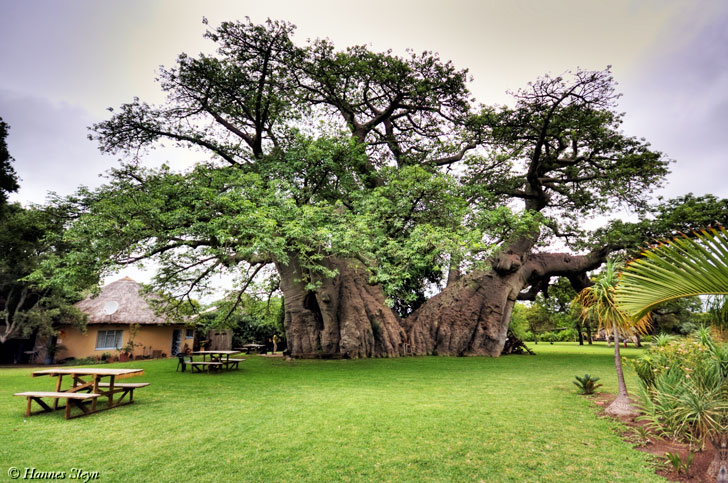 What do the dark and light layers of a tree ring tell you? http://viewpure.com/IG44MW_iMmI?start=0&end=0 What does the thickness of the ring tell you?  After you have watched these videos and are able to answer the questions above, check out the tree stem samples in class.  Use a magnifying glass (hand lens) to help you see clearer.  How old are the trees?  Why are some of the rings narrow and others wide?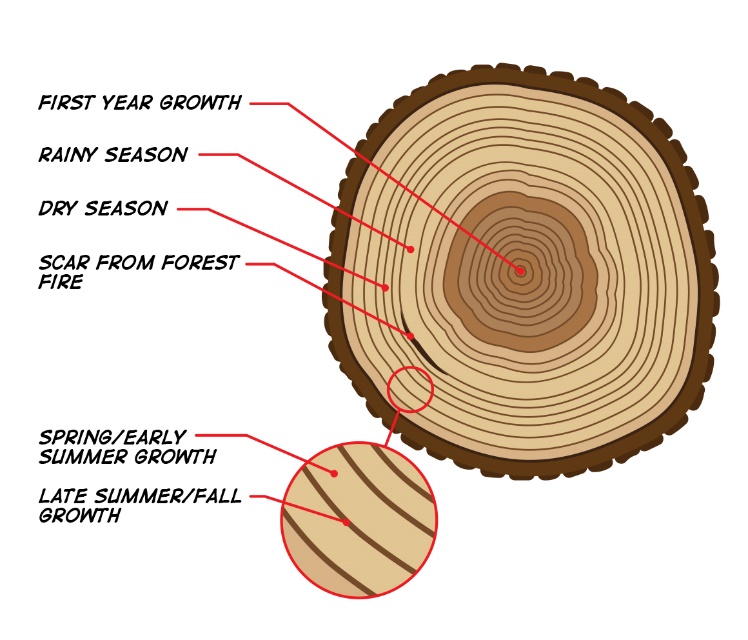 What can you learn from tree rings? http://viewpure.com/vtK7w4F5GW0?start=0&end=0How do tree rings tell about climate in our history? http://viewpure.com/T391URPJVT0?start=0&end=0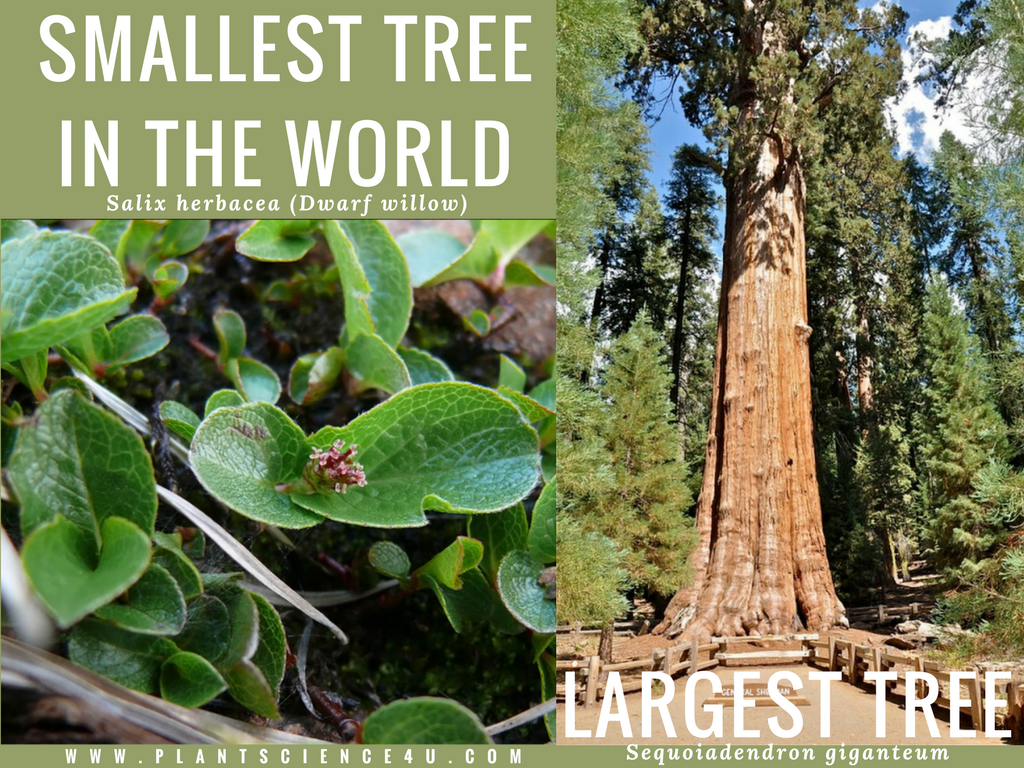 